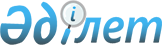 Об утверждении Положения о государственном учреждении "Военный институт Министерства обороны Республики Казахстан"
					
			Утративший силу
			
			
		
					Постановление Правительства Республики Казахстан от 5 ноября 2004 года N 1153. Утратило силу постановлением Правительства Республики Казахстан от 2 декабря 2016 года № 755

      Сноска. Утратило силу постановлением Правительства РК от 02.12.2016 № 755 (вводится в действие со дня его первого официального опубликования).      Сноска. Заголовок с изменениями, внесенными постановлением Правительства РК от 29.08.2008 N 806 .       В соответствии с постановлением Правительства Республики Казахстан от 12 июля 2004 года N 754 "О создании государственного учреждения "Военный институт иностранных языков Министерства обороны Республики Казахстан" Правительство Республики Казахстан ПОСТАНОВЛЯЕТ: 

      1. Утвердить прилагаемое Положение о государственном учреждении "Военный институт Министерства обороны Республики Казахстан". 

      Сноска. Пункт 1 с изменениями, внесенными постановлением Правительства РК от 29.08.2008 N 806 . 

      2. Настоящее постановление вступает в силу со дня подписания.       Премьер-Министр 

      Республики Казахстан Утверждено                  

постановлением Правительства         

Республики Казахстан             

от 5 ноября 2004 года N 1153          

Положение 

о государственном учреждении "Военный институт 

Министерства обороны Республики Казахстан"       Сноска. Заголовок Положения с изменениями, внесенными постановлением Правительства РК от 29.08.2008 N 806.  

1. Общие положения       1. Военный институт Министерства обороны Республики Казахстан (далее - Институт) является военно-учебным заведением, реализующим образовательные программы высшего военного профессионального образования, а также осуществляющим научные исследования прикладного характера. 

      Сноска. Пункт 1 с изменениями, внесенными постановлением Правительства РК от 29.08.2008 N 806. 

      2. Институт осуществляет свою деятельность в соответствии с Конституцией и законами Республики Казахстан, актами Президента, Правительства Республики Казахстан, иными нормативными правовыми актами, а также настоящим Положением. 

      3. Институт в организационно-правовой форме государственного учреждения образования имеет Боевое Знамя, печать с изображением Государственного герба Республики Казахстан со своим наименованием на государственном языке, штампы и бланки установленного образца, а также в соответствии с законодательством Республики Казахстан счета в органах казначейства. 

      Институт вступает в гражданско-правовые отношения от собственного имени. 

      4. Институт по вопросам своей компетенции в установленном законодательством порядке принимает решения, оформляемые приказами начальника Института. 

      5. Структура Института утверждается Министром обороны Республики Казахстан. 

      6. Юридический адрес Института: 050060, Республика Казахстан г. Алматы, улица Жарокова, 210. 

      Сноска. Пункт 6 в редакции постановления Правительства РК от 29.08.2008 N 806. 

      7. Полное наименование Института: государственное учреждение "Военный институт Министерства обороны Республики Казахстан". 

      Сноска. Пункт 7 в редакции постановления Правительства РК от 29.08.2008 N 806. 

      8. Органом государственного управления Института, а также органом, осуществляющим по отношению к нему функции субъекта права государственной собственности (далее - уполномоченный орган), является Министерство обороны Республики Казахстан. 

      9. Финансирование деятельности Института производится за счет средств, предусмотренных в республиканском бюджете на содержание Вооруженных Сил Республики Казахстан.  

2. Цель, задачи и функции Института       10. Целью Института является реализация образовательных программ высшего военного профессионального образования, а также осуществление научных исследований прикладного характера. 

      11. Задачами Института являются: 

      1) подготовка офицерских кадров с высшим военно-специальным образованием, а также подготовка военнослужащих для обучения в военно-учебных заведениях зарубежных государств; 

      2) переподготовка и усовершенствование военнослужащих и гражданского персонала Вооруженных Сил, других войск и воинских формирований Республики Казахстан; 

      3) организация воспитательного процесса. 

      12. Институт может осуществлять подготовку военнослужащих и гражданского персонала в соответствии с международными соглашениями (договорами) для вооруженных сил других государств и международных организаций. 

      13. Институт может осуществлять обучение курсантов гражданским специальностям в соответствии с государственными стандартами образования, перечень которых согласовывается с центральным исполнительным органом в области образования. 

      14. Для достижения указанных задач Институт осуществляет следующие функции: 

      1) создает условия для освоения образовательных программ высшего и среднего военного профессионального образования; 

      2) обеспечивает формирование глубоких военно-специальных знаний, твердых навыков и умений, вырабатывает высокие профессиональные качества; 

      3) воспитывает чувство патриотизма, верности военной присяге, развивает творческие, духовные и физические возможности личности, формирует прочные основы нравственности, норм военной этики, дисциплинированности и организованности.  

3. Организация деятельности Института       15. Институт: 

      1) осуществляет прием граждан в Институт в соответствии с типовыми правилами приема в высшие учебные заведения; 

      2) осуществляет учебную и воспитательную деятельность в соответствии с учебными планами и программами, разработанными на основе государственных общеобязательных стандартов образования; 

      3) самостоятельно выбирает форму, порядок и периодичность промежуточной аттестации обучающихся; 

      4) при приеме гражданина обязательно знакомит его и (или) его родителей или иных законных представителей с настоящим Положением, лицензией на право ведения образовательной деятельности и другими документами, регламентирующими порядок приема и организацию учебно-воспитательного процесса; 

      5) разрабатывает и утверждает рабочие учебные планы и программы, календарные графики учебного процесса; 

      6) разрабатывает и утверждает правила внутреннего распорядка; 

      7) обеспечивает повышение квалификации и переподготовки кадров в порядке установленном законодательством Республики Казахстан. 

      16. Управление Институтом осуществляется в соответствии с законодательством Республики Казахстан. 

      В Институте предусматривается коллегиальный орган управления, положение о котором, включая порядок его избрания, утверждается в соответствии с законодательством Республики Казахстан. 

      17. Уполномоченный орган: 

      1) определяет специальности в соответствии с потребностями Вооруженных Сил, других войск и воинских формирований Республики Казахстан и ежегодный план набора курсантов; 

      2) осуществляет контроль за эффективностью использования и сохранностью имущества, переданного Институту; 

      3) осуществляет иные функции, установленные законодательством Республики Казахстан. 

      18. Порядок комплектования штата работников Института, условия оплаты труда, их права и обязанности осуществляются в соответствии с законодательством Республики Казахстан. 

      19. Непосредственное руководство Институтом осуществляет начальник Института, назначаемый и освобождаемый Министром обороны Республики Казахстан. 

      20. Начальник Института подчиняется Министру обороны Республики Казахстан. 

      21. Начальник Института действует на принципах единоначалия и самостоятельно решает вопросы деятельности Института в соответствии с должностными полномочиями. 

      22. При осуществлении руководства начальник Института в установленном законодательством порядке : 

      1) представляет интересы Института во всех организациях; 

      2) издает приказы и дает указания, обязательные для всех работников; 

      3) принимает на работу и увольняет с работы сотрудников Института в соответствии с действующим законодательством Республики Казахстан, кроме назначенных уполномоченным органом; 

      4) применяет меры поощрения и налагает дисциплинарные взыскания на сотрудников Института; 

      5) определяет обязанности и круг полномочий своих заместителей и иных руководящих сотрудников Института; 

      6) руководит финансовой и хозяйственной деятельностью Института;

      7) осуществляет иные функции, возложенные на него законодательством, настоящим Положением и уполномоченным органом.  

4. Имущество Института       23. Институт имеет на праве оперативного управления обособленное имущество, состоящее из основных фондов и оборотных средств, а также иного имущества, стоимость которых отражается в балансе Института. 

      24. Институт не вправе самостоятельно отчуждать или иным способом распоряжаться закрепленным за ним имуществом и имуществом, приобретенным за счет средств, выделенных ему по смете.  

5. Реорганизация и ликвидация Института       25. Реорганизация и ликвидация Института осуществляются в соответствии с законодательством Республики Казахстан. 
					© 2012. РГП на ПХВ «Институт законодательства и правовой информации Республики Казахстан» Министерства юстиции Республики Казахстан
				